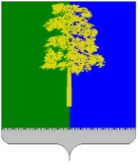 Муниципальное образование Кондинский районХанты-Мансийского автономного округа – ЮгрыАДМИНИСТРАЦИЯ КОНДИНСКОГО РАЙОНАПРОТОКОЛ №1заседания Межведомственной комиссии по охране трудаот 08 июня 2017 года                                                                пгт. МеждуреченскийПредседательствовал:Наталья Юрьевна Максимова – заместитель главы Кондинского района – председатель комитета экономического развития, председатель комиссии Присутствовали:О состоянии условий и охраны труда на предприятиях Кондинского района за 2016 год_________________________________________________________________ ( Т.В. Каспшицкая, Н.Ю. Максимова)Решили:Информацию принять к сведению.Комитету экономического развития администрации Кондинского района обеспечить по итогам 2017 года увеличение количества организаций, представляющих информацию о состоянии условий и охраны труда.Срок исполнения:  до 01 марта 2018 годаЗаслушать председателя Координационного Совета первичных профсоюзных организаций и районных организаций профсоюзов Кондинского района об организации профсоюзными организациями контроля за соблюдением работодателями законодательных и иных нормативных правовых актов по охране труда, состоянием охраны труда в организациях.Срок исполнения: очередное заседание комиссии во втором полугодии 2017 годаРекомендовать Координационному Совету первичных профсоюзных организаций и районных организаций профсоюзов Кондинского района организовать работу по заключению коллективных договоров в организациях, осуществляющих деятельность на территории Кондинского района. Срок исполнения: до 31 декабря 2017 годаОтметить слабую организацию работы по охране труда в администрациях поселений и подведомственных им муниципальных учреждений.Рекомендовать главам городских и сельских поселений:взять под личный контроль организацию работы по охране труда в администрации поселения;провести разъяснительную работу с руководителями подведомственных учреждений о выполнении требований статьи 217 ТК РФ «Служба охраны труда в организации» в части определения ответственного лица за состоянием охраны труда в учреждении,  статьи 225 ТК РФ «Обучение в области охраны труда», статьи 226 ТК РФ «Финансирование мероприятий по улучшению условий и охраны труда».Срок исполнения: до 01 июля 2017 годаВ целях организации работы по соблюдению требований трудового законодательства по охране труда в администрациях городских и сельских поселений Кондинского района и в подведомственных им учреждениях, комитету экономического развития администрации Кондинского района направить в адрес главы Кондинского района предложение о включение в план работы селекторного совещания при главе Кондинского района вопроса «Об организации работы по соблюдению требований трудового законодательства по охране труда в администрациях городских и сельских поселений Кондинского района и в подведомственных им учреждениях».Срок исполнения: 19 июня 2017 годаРуководителям органов администрации Кондинского района с правами юридического лица (управление культуры (Г.В. Крылова), управление образования (Н.И. Суслова), комитет физической  культуры и спорта (Р.Ф. Аюпов) обязать руководителей подведомственных учреждений:выявить работников, не прошедших обучение в установленном порядке по охране труда  и допущенных до работы;организовать работу по обучению работников по охране труда и проверку их знаний в установленном порядке;привлечь к дисциплинарной ответственности специалиста, на которого возложены функции по охране труда, за не проведение обучения по охране труда работников, допущенных к работе.Срок исполнения: до 01 октября 2017 годаОб организации охраны труда в муниципальных учреждениях культуры, подведомственных управлению культуре администрации Кондинского района_______________________________________________________________________(Г.В. Крылова, Н.Ю. Максимова)Решили:Информацию принять к сведению.Управлению культуры администрации Кондинского района (Г.В. Крылова), учитывая плановую проверку Государственной инспекции труда в ХМАО-Югре в октябре 2017 года, обеспечить выполнение подведомственным учреждением МУК «Кондинская межпоселенческая централизованная библиотечная система» в течение 2017 года проведение специальной оценки условий труда рабочих мест. О реализации организациями Кондинского района ежегодного плана финансирования предупредительных мер по сокращению производственного травматизма и профессиональных заболеваний в 2017 году_______________________________________________________________________(М.И. Васечкина)Решили:Информацию принять к сведениюРуководителям органов администрации с правами юридического лица, главам городских и сельских поселений организовать работу по подготовке  и представлению в группу работы со страхователями №3 государственного учреждения Регионального отделения Фонда социального страхования РФ по ХМАО-Югре документов, необходимых для финансового обеспечения в 2017 году предупредительных мер по сокращению производственного травматизма и профзаболеваний.    Срок исполнения: до 10 июля 2017 годаОб исполнении решений протоколов Межведомственной комиссии по охране труда при администрации Кондинского района от 27 ноября 2015 года, от 28  апреля 2016 года №1, от 08 ноября 2016 года №2_______________________________________________________________________(Н.Ю. Максимова, Т.В. Носова)Решили:Информацию принять к сведению.Снять с контроля поручения, предусмотренные:подпунктами 1.3.3, 1.3.4 пункта 1.3 протокола заседания Межведомственной комиссии по охране труда от 27 ноября 2015 года №3;подпунктом 1.2.1 пункта 1.2, подпунктами 2.2.1 пункта 2.2, подпунктом 3.2.2 пункта 3.2 протокола заседания Межведомственной комиссии по охране труда от 28 апреля 2016 года №1;подпунктом 1.1.2  пункта 1.1, подпунктом 2.2.2 пункта 2.2, подпунктом 3.2.3. пункта 3.3, пунктом 4.2, 4.3 подпунктами 4.5.2, 4.5.3, 4.5.4 пункта 4.5 протокола заседания Межведомственной комиссии по охране труда от 08 ноября 2016 года №2.Продлить до 31 декабря 2017 года срок исполнения подпункта 2.2.2 пункта 2.2 протокола заседания Межведомственной комиссии по охране труда от 28 апреля 2016 года №1. Заместитель главы района – председатель комитета экономического развития                                                      Н.Ю. Максимова           Татьяна Вениаминовна Каспшицкаязаместитель председателя комитета экономического развития администрации Кондинского района, член комиссииТатьяна Владимировна Носованачальник отдела по труду комитета экономического развития администрации Кондинского района, член комиссииАнна Анатольевна Сенинаспециалист – эксперт отдела по труду комитета экономического развития администрации Кондинского района, секретарь комиссииМальвина Ивановна Васечкинаконсультант – руководитель группы работы со страхователями №3 государственного учреждения Регионального отделения Фонда социального страхования РФ по ХМАО-Югре, член комиссииДенис Сергеевич Шишкинначальник управления гражданской защиты населения администрации Кондинского района, член комиссииНаталья Игоревна Суслованачальник управления образования администрации Кондинского района, приглашенныйГалина Владиславовна Крылованачальник управления культуры администрации Кондинского района, приглашенныйРустам Флюрович Аюпов председатель комитета физической  культуры и спорта администрации Кондинского района, приглашенныйНадежда Павловна Дубовикзаведующий сектором по организации деятельности комитета по финансам и налоговой политике администрации Кондинского района, приглашенныйМарина Бичиковна Юткинаначальник отдела по вопросам опеки и попечительства управления опеки и попечительства администрации Кондинского района, приглашенныйНаталья Евгеньевна Гуськованачальник производственно-технического отдела управления жилищно-коммунального хозяйства администрации Кондинского района, приглашенныйИрина Петровна Жуковазаместитель председателя комитета по управлению муниципальным имуществом администрации Кондинского района, приглашенный Павел Николаевич Злыгостевисполняющий обязанности главы сельского поселения Леуши